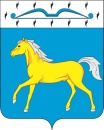 АДМИНИСТРАЦИЯ ПРИХОЛМСКОГО СЕЛЬСОВЕТАМИНУСИНСКОГО РАЙОНАКРАСНОЯРСКОГО КРАЯРОССИЙСКАЯ ФЕДЕРАЦИЯПОСТАНОВЛЕНИЕ30.10.2017                             п. Прихолмье                                  № 27- пОб утверждении муниципальной программы «Формирование комфортной сельской среды» на 2018-2022 годы п. Прихолмье Прихолмского сельсовета Минусинского района Красноярского края 	В целях обеспечения надлежащего санитарного состояния, чистоты и порядка на территории п. Прихолмье, руководствуясь Федеральным Законом от 06.10.2003 г. № 131-ФЗ «Об общих принципах организации местного самоуправления в Российской Федерации», Приказом Министерства строительства и жилищно-коммунального хозяйства Российской Федерации от 06 апреля 2017 г. № 691/пр «Об утверждении методических рекомендаций по подготовке государственных программ субъектов Российской Федерации и муниципальных программ формирования современной городской среды в рамках реализации приоритетного проекта «Формирование комфортной городской среды» на 2018-2022 годы», в соответствии с Уставом Прихолмского сельсовета Минусинского района Красноярского края, ПОСТАНОВЛЯЮ:                1. Утвердить муниципальную программу «Формирование комфортной сельской среды» на 2018-2022 годы п. Прихолмье Прихолмского сельсовета Минусинского района Красноярского края (прилагается).          2. Контроль за исполнением настоящего постановления оставляю за собой.         3. Настоящее постановление вступает в силу после его официального опубликования в официальном печатном издании «Прихолмские вести».Глава сельсовета:                                                                         К.Г. Форсел